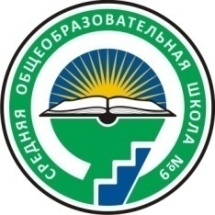 Муниципальное общеобразовательное учреждение «Средняя общеобразовательная школа № 9»(МОУ «СОШ № 9»)140208, РФ,  Московская область, г. Воскресенск, ул. Быковского, д. 23,тел. (факс) (496)44-274-05, тел. (496) 44-272-07 E-mail: vosk-school9@mail.ru  ОКПО 50188397, ОГРН 1025000925344, ИНН/КПП 500501001Фатеева И.Н.                                                       учитель начальных классов                                                           первой квалификационной категорииВнеклассное мероприятие  по русскому языку в 3 классе«Мой верный друг, язык мой русский»Цель: Развивать интеллектуальные способности учащихся по русскому языку;Прививать интерес к русскому языку;Развивать речь учащихся;Знакомить с фразеологическими оборотами;Совершенствовать навыки коллективной работы.                                               Ход мероприятия.Учитель: (Рассадить по командам)   - Давайте наше мероприятие начнём с пожелания друг другу добра. Я желаю тебе добра, ты желаешь мне добра, мы желаем друг другу добра. Вы любите преодолевать трудности? Поднимите руки, кто уверен, что справится со всеми трудностями. Трудности всегда преодолеваются, если человек всё делает с хорошим настроением, с хорошими мыслями. А давайте послушаем сами себя:  Какое настроение у нас сейчас? Позволит ли ваше настроение преодолеть все трудности на нашем внеклассном мероприятии.- На экране изображения солнышка и тучки. Выберите ее, и покажите. - А сейчас отгадайте загадки:В нём красота звучанья слов,И глубина многообразия,Живёт в нём русская душа,Певучесть, гибкость, уникальность!  (Русский язык)Он красив и почитаем,Богат, многообразен,Пушкин, Лермонтов, ТургеневНа нём писали, говорили! (Русский язык)Глубина его бездонна,Он велик и бесподобен,Гибок, ловок и послушен,И в России всем он нужен! (Русский язык)- Так о чём же сегодня будет идти речь?  (О русском языке). Итак, дорогие друзья, вы, наверное, уже поняли, что наше внеклассное мероприятие посвящено родному языку – русскому языку.(Чтение стихов уч-ся)Щедрое народное наследство – Я люблю красивый наш язык,Ведь на русском говорю я с детства,Словно к матери, к нему привык.Наш язык – язык труда и света,Он широк, и ясен, и велик.Слушает с волнением планетаПушкина бессмертного язык!Жизнь идёт, словарь опережая.Сколько новых дел, событий, чувств!Мысль, свою на русском выражая, Я у предков многому учусь!Навсегда вошли без переводаРусские хорошие словаВ речь и душу каждого народаНа правах духовного родства.Я ко всем наукам ключ имею,Я со всей Вселенною знаком – Это потому, что я владеюРусским всеохватным языком.Учитель: Сколько хороших слов сказано о русском языке! Писатель Алексей Николаевич Толстой говорил: «Русский народ  создал русский язык – яркий как радуга после весеннего ливня, меткий. Как стрелы, певучий и богатый, задушевный, как песня над колыбелью…»- Сегодня у нас в гостях – его величество русский язык. И мы проводим турнир знатоков русского языка. В нашем турнире примут участие 2 команды:Команда «Грамотеи», и команда «Умники». (Правила игры: за каждый правильный и быстрый ответ команда получает баллы. Команда, набравшая больше баллов, становится победительницей).Разминка со всеми -Я говорю вам существительное в единственном числе, а вы мне в ответ во множественном числе. Отвечайте хором.Нога - …(ноги)Рука – …(руки)Дуга - … (дуги)Мука - … (сущ. мука не имеет множественного числа)Ведро - … (ведра)Бедро - …(бедра)Метро - …(сущ. метро не имеет множественного числа)День - …(дни)Пень - …(пни)Лень - …(сущ. лень не имеет множественного числа)Цыпленок -…(цыплята)Козленок - …(козлята)Бочонок - … (бочонки)Учитель: Поиграли, а теперь приступаем к серьёзным испытаниям. Теперь вы будете работать в командах. Внимательно слушайте и отвечайте на вопросы. Выбирает 1 команда, потом 2. (Игра на слайде)  Игра состоит из  пяти категорий: фонетика, анаграмма, морфология, пословицы, словарные слова,  в каждой категории по пять вопросов. Цена вопроса зависит от  его сложности. 10 баллов лёгкий вопрос, ну а 50 баллов – вопрос сложнее. Итак, игроки  команд готовы? Зрителей и игроков другой команды  прошу не мешать игрокам, которые отвечают на вопрос, не подсказывать, так как в этом случае ответ засчитан не будет, а баллы будут сняты.КАТЕГОРИИ И ВОПРОСЫФОНЕТИКАЧто изучает фонетика? (Звуки и буквы русского языка)
10 баллов Назовите звуки русского языка, которые всегда твёрдые.ОТВЕТ В русском языке всегда твёрдые звуки: ж,ш,ц
20 баллов Назовите звуки русского языка, которые всегда мягкие.ОТВЕТ В русском языке всегда мягкие звуки: ч,щ,й.30 баллов Сколько гласных звуков в русском языке? Назовите их.ОТВЕТ В русском языке шесть гласных звуков (а, о, у, ы, э, и) 40 баллов Назовите сколько букв и звуков  в слове СЕМЬЯ? ОТВЕТ В слове СЕМЬЯ - 5 букв,  [С' Э М' Й А] - 5 звуков.	 50 баллов В каких словах 100 согласных?ОТВЕТ Стог, стол, стон, сток, стоп.АНАГРАММА- Что такое анаграмма? Анаграмма – это слова, получающиеся в результате перестановки букв местами.
10 баллов Какое слово спряталось в слове ДОРОГА?ОТВЕТ Рога20 баллов Какое слово спряталось в слове ЛИПА?ОТВЕТ пила30 баллов Какое слово спряталось в слове  КАМЫШ? ОТВЕТмышка40 баллов Какое слово спряталось в слове карета?ОТВЕТ ракета50 баллов Какое слово спряталось в слове АДРЕС? ОТВЕТ СредаМОРФОЛОГИЯ – изучает части речи русского языка
10 баллов Найди лишнее словосуществительное, прилагательное, союз, глагол.ОТВЕТ Союз – это служебная часть речи.
20 баллов Это часть речиПредмет означаетИ на вопросы Кто? Что? отвечает.ОТВЕТ Существительное
30 баллов Назовите  существительные мужского рода.Солнце, метель, снегирь, сосулька, снег, вьюга, степь, декабрь, январь, зима.ОТВЕТ Снегирь, снег, декабрь, январь.
40 баллов Назови имена существительные в творительном падеже:в  лесу, пере домом, за друга, о птице, с  собакой,   река, под крышей.ОТВЕТ Пере домом, с  собакой,  под крышей.50 баллов Найди в тексте имя существительное в именительном падеже.Книга – наш лучший друг. Читая книги мы узнаём много нового и интересного.  С книгой мы путешествуем по всему земному шару.  Не рви книгу! ОТВЕТ КнигаПОСЛОВИЦЫ
10 баллов Собери пословицыНЕ всё то золото                 век учись.      Век живи                             людей насмешишь. Поспешишь                        что блестит.ОТВЕТ Не всё то золото, что блестит.Век живи, век учись.Поспешишь – людей насмешишь.20 баллов Закончи пословицу. Слово серебро, молчанье - … Доброе слово и кошке …ОТВЕТ Слово серебро, молчанье - золото.Доброе слово и кошке приятно.
30 баллов Найди ошибкуТяжело в учении, легко на каникулах.ОТВЕТ  Тяжело в учении, легко в бою.40 баллов Отгадай пословицу по двум словам.Встречают - провожаютОТВЕТ По одёжке встречают, а по уму провожают. 50 баллов Угадай пословицу по одному слову - ВОРОБЕЙОТВЕТ Слово не воробей, вылетит не поймаешь.СЛОВАРНЫЕ СЛОВА
10 балловНазови одним словомСентябрь, октябрь, ноябрь. ОТВЕТ  Осень20 баллов.  Назови одним словом.Кастрюля, ложка, сковорода, тарелка, вилка.ОТВЕТ Посуда 30 баллов Как называется дорога с рядами деревьев по обеим сторонам?ОТВЕТ Шоссе40 баллов  Его  всегда  желают  друг  другу,  Его  не  купишь  ни  за  какие  деньги .    ОТВЕТ Здоровье 50 баллов Корень мой находится в цене,
В описи найди приставку мне,
Суффикс мой в тетрадке вы встречали,
Вся же в дневнике я и в журнале.                                    ОТВЕТ Оценка  ФИЗМИНУТКАИГРА С БОЛЕЛЬЩИКАМИ « Назови пару»- К существительным мужского рода ученики по очереди называют существительные женского рода.Козёл-коза,Бобёр-бобриха,Медведь-медведица,Осёл-ослица,Оса-оса,Стрекоза-стрекоза,Ворон-ворона,Волк-волчица,Петух- курица,Баран-овца,Муха-муха,Слон-слониха,Кот-кошка,Бык-корова. Учитель: Ребята пока жюри совещается и подводит итоги нашего турнира, мы прочитаем стихотворение.   Язык наш прекрасный – Богатый и звучный,То мощный и страстный,То нежно-певучий.   В нём есть и усмешка,И мягкость, и ласка.Написаны имИ рассказы, и сказки.  Страницы волшебных,Волнующих книг!Люби и храниНаш великий язык!Учитель: С какой любовью  к родному языку написано стихотворение. Надо лишь умело и бережно к нему относиться.Видеоклип «Песня о русском языке»Подведение  итогов,  определение  победителей  и  награждение. Итог. Учитель: Интересным ли было мероприятие? Какое у вас настроение? Покажите смайлики.